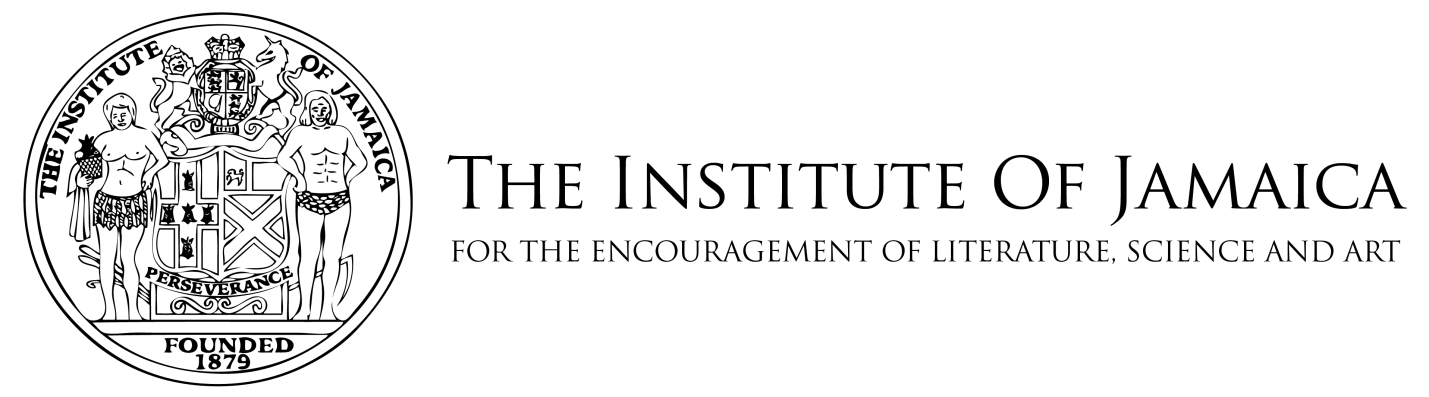 ADDENDUM NO. 1  T O  B I D D I N G  D O C U M E N T S Issued on: June 2021Date of Addendum: September 9, 2021Information Document- Request for Offer for Lease Item Previous Tender instruction ChangeGeneral Recommendations General Recommendations General Recommendations 1The invitation to Tender published on June 29, 2021 in the Jamaica Observer did NOT indicate the manner in which application forms can be obtained. Application forms can be obtained by download at the following Uniform Resource Locator (URL) www.instituteofjamaica.org.jm as well as in hard copy at our Head Office located at 10-16 East Street, Kingston between the hours of 8:30 a.m. and 4 p.m., Mondays to Thursdays and between 8:30 a.m. and 3:00 p.m. on Fridays.2The invitation to Tender published on June 29, 2021 in the Jamaica Observer indicates that “Completed proposals must be submitted in a plain, sealed envelope and labelled “Request For Offer For Lease (RFOFL) – Canteen” and must be deposited in the tender box located in the Reception Area, Institute of Jamaica, 10-16 East Street, Kingston, or proposal can be emailed to dgordon@instituteofjamaica.org.jm no later than Monday, August 30, 2021 at 2:00 p.m. The RFOFL can be downloaded from the IOJ website at https://instituteofjamaica.org.jm.The Bids for the Request for Offer For Lease (RFOFL) –Canteen will not be accepted via email as previously stated. Bidders will be required to deposit bids in the tender box provided in the Foyer located at 10-16 East Street, Kingston, no later than Thursday, September 29, 2021 at 2:00 p.m.3The clause “ ….. The Institute of Jamaica is not bound to accept the highest or any offer” was missing from the Advertisement. According to, “The Policy Framework and procedures manual for the Divestment of Government owned lands, 2015 Section 5.2.1. (2) the IOJ should include in its advertisement the clause “The Institute of Jamaica is not bound to accept the highest or any offer.4Review Rubric: Item 3THE EXPERIENCE OF THE APPLICANT DEMONSTRATING THE MANAGERIAL CAPABILITY TO CARRY OUT THE TERMS OF THE LEASE.Related experience in this type of businessReference from 2 current/previous clients                                            4 points4- 6 years                                      7 points                                                        Over 7 years’ experience        10 points                                                                                                                                                                                                                    Rubric: Item 3THE EXPERIENCE OF THE APPLICANT DEMONSTRATING THE MANAGERIAL CAPABILITY TO CARRY OUT THE TERMS OF THE LEASE.Related experience in this type of businessBelow 6 months                              0 points                                                      6 months to less than 4 years     4 points                                  4 years to less than 7 years          7 points                                       7 years and above                         10 points                                                 5Review Rubric: Item 3THE EXPERIENCE OF THE APPLICANT DEMONSTRATING THE MANAGERIAL CAPABILITY TO CARRY OUT THE TERMS OF THE LEASE.Competency of the management team(Training in Management/Educational Qualification)                             10 pointsRubric: Item 3THE EXPERIENCE OF THE APPLICANT DEMONSTRATING THE MANAGERIAL CAPABILITY TO CARRY OUT THE TERMS OF THE LEASE.Competency of the Management Team,  as follows: Certificate               	2 pointsDiploma                  	4  pointsAssociate Degree   	6 pointsBachelor’s Degree  	8 pointsMaster’s Degree     	10 points.  Please note where the person has several credentials points will be awarded only to the highest education level certification.6Review Rubric: Item 5LEASE AMOUNT BEING PROPOSEDRubric: Item 5LEASE AMOUNT BEING PROPOSEDAmount must not be below market level and if so, the bid will be deemed non-responsive and will be disqualified.The scores that will be allotted are as follows:Below J$15,000                                    0 points                                                      Between J$15,000 to J$25,000       6 points  Between J$26,000   to J$36,000     7 points Between J$37,000   to J$47,000      8 points                                           J$48, 000 and above                           10 points   7Section 6.2. IOJ’s RIGHT TO ACCEPT ANY BID/OFFER AND TO REJECT ANY OR ALL BID/OFFERSThe IOJ shall not be bound to award the property to the Applicant with the highest offer or to award the Property at all, having the power to consider all the Bids received not acceptable and therefore declaring the Application cancelled. The IOJ shall have the right to delay the award of the property within the limits of the validity of the Application. The IOJ shall have the right to waive any information or requirement in the Bids received, and to accept any Bids considered advantageous to them. The IOJ shall not be bound to regard any claim regarding either the procedure or the result of the Application. The IOJ reserves the right to accept or reject any or all applications or to withdraw the advertisement, at any time prior to the closing date of such advertisement without incurring any liability.RECOMMENDATIONS REGARDING THE LEASE OF CANTEEN SPACE AT 10-16 EAST STREET, KINGSTONRECOMMENDATIONS REGARDING THE LEASE OF CANTEEN SPACE AT 10-16 EAST STREET, KINGSTONRECOMMENDATIONS REGARDING THE LEASE OF CANTEEN SPACE AT 10-16 EAST STREET, KINGSTON1Review: Rubric  Item #1  PART 1THE COMPATABILITY OF THE PROPOSAL Business Planuse of the property related experience to this type of businessRubric  Item #1  PART 1THE COMPATABILITY OF THE PROPOSALBusiness PlanBelow 6 months                              0 points                                                      6 months to less than 4 years     4 points                                  4 years to less than 7 years          7 points                                  7 years and above                         10 points                                                 1Review: Rubric  Item #1 Part 2THE COMPATABILITY OF THE PROPOSAL Business Planmenu options    3 marks price list              3 marks operating options 3 marksfood handlers permits 3 marksThe Variety Price Offerings  3 marksRubric  Item #1 Part 2THE COMPATABILITY OF THE PROPOSALDaily menu options    	3 marks Price list             	 3 marks The Variety Price Offerings 3 marksgeneral public 1 pointstaff price/ discount 1 pointstudent price/ discount  1 pointoperating options 		3 marksfood handlers permits 3 marks2Review: Rubric  Item #2 Part 1 & 2THE FINANCIAL CAPABILITY( The applicant must be able to demonstrate their financial ability to meet the lease obligations)Part 1:Provide estimates of the revenues and expenses for the business that will operate in the building for the first  year of operation.Evidence of ability to finance such as bank statement, etc.Part 2: Evidence of ability to finance such as bank statement, etcRubric  Item #2 Part 1 & 2THE FINANCIAL CAPABILITY( The applicant must be able to demonstrate their financial ability to meet the lease obligations)Part 1:Provide estimates of the revenues and expenses for the business that will operate in the building for the first  year of operationPart 2: Evidence of ability to finance such as bank statement, etc3Review: Rubric  Item #4THE ABILITY AND COMMITMENT OF THE APPLICANT TO CONDUCT ITS ACTIVITIES ATRubric  Item #4THE ABILITY AND COMMITMENT OF THE APPLICANT TO CONDUCT ITS ACTIVITIES AT THE INSTITUTE OF JAMAICA4Review: Rubric  Item #5Part 1:Marketing strategy                      10 pointsPart 2: Benefit to IOJ/community and the environment                                   15 pointsReview: Rubric  Item #5Part 1:Marketing strategy                                10 pointsPart 2: Benefit to community                           10 pointsPart 3: Benefit to the environment                5  points